受講生ID：	氏名：	提出日：科学者の芽育成プログラム  受講レポート 第1回　冬休み集中講座　地学講義『星空観望会』受講日	先生	教育学部 自然科学専修　大朝 由美子 先生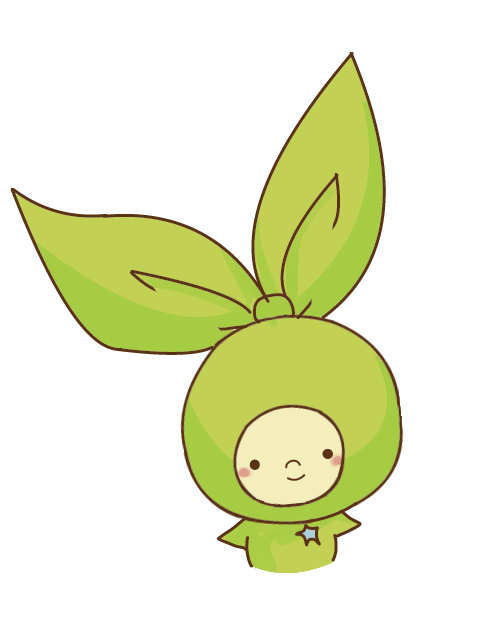 先生/メンターからのコメント